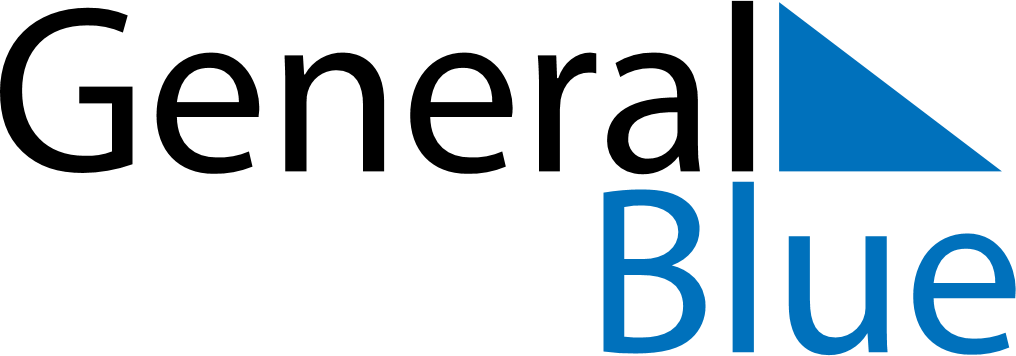 Daily PlannerJune 10, 2024 - June 16, 2024Daily PlannerJune 10, 2024 - June 16, 2024Daily PlannerJune 10, 2024 - June 16, 2024Daily PlannerJune 10, 2024 - June 16, 2024Daily PlannerJune 10, 2024 - June 16, 2024Daily PlannerJune 10, 2024 - June 16, 2024Daily Planner MondayJun 10TuesdayJun 11WednesdayJun 12ThursdayJun 13FridayJun 14 SaturdayJun 15 SundayJun 16MorningAfternoonEvening